Question bonus : Justine affirme que le triangle ABC avec AB = 3 cm AC = 4 cm et BC = 5 cm est un triangle rectangle, sans avoir besoin de le dessiner. Es-tu d’accord avec elle ? Prouve ta réponse par un calcul.Connaissances des nombres 2  10  5   =  ................ = .......2  10  5   =  ................ = .......2,3 + 100 3,7 = ....................... = ........   2,3 + 100 3,7 = ....................... = ........   2,3 + 100 3,7 = ....................... = ........   2,3 + 100 3,7 = ....................... = ........   ( 2,5 + 3,5 )  2  = .................... = ........ ( 2,5 + 3,5 )  2  = .................... = ........ ( 2,5 + 3,5 )  2  = .................... = ........ ( 2,5 + 3,5 )  2  = .................... = ........ Connaissances des nombres 3  2 + 8 = ................. = ........ 3  2 + 8 = ................. = ........  4 +  3  10 =.......................... = ........    4 +  3  10 =.......................... = ........    4 +  3  10 =.......................... = ........    4 +  3  10 =.......................... = ........   5² – 8  =  ................................... = ........ 5² – 8  =  ................................... = ........ 5² – 8  =  ................................... = ........ 5² – 8  =  ................................... = ........ Connaissances des nombres ( + 4 ) + ( + 3 ) = .........( - 5 ) + ( - 2 ) = .........( - 5 ) + ( - 2 ) = .........( - 5 ) + ( - 2 ) = .........( - 7 ) + ( + 3 ) = .........( - 7 ) + ( + 3 ) = .........25,8 cm = .................. mm = ................. m 25,8 cm = .................. mm = ................. m 25,8 cm = .................. mm = ................. m 25,8 cm = .................. mm = ................. m Connaissances des nombres Place les points sur l’axe ci-dessousPlace les points sur l’axe ci-dessousPlace les points sur l’axe ci-dessousPlace les points sur l’axe ci-dessousPlace les points sur l’axe ci-dessousPlace les points sur l’axe ci-dessousK ( + 4 )     C ( - 5 )     L ( - 2,5 )N ( + 1,8 )     G ( - 1,2 )  K ( + 4 )     C ( - 5 )     L ( - 2,5 )N ( + 1,8 )     G ( - 1,2 )  K ( + 4 )     C ( - 5 )     L ( - 2,5 )N ( + 1,8 )     G ( - 1,2 )  Connaissances des nombres                                           0      +1                                          0      +1                                          0      +1                                          0      +1                                          0      +1                                          0      +1K ( + 4 )     C ( - 5 )     L ( - 2,5 )N ( + 1,8 )     G ( - 1,2 )  K ( + 4 )     C ( - 5 )     L ( - 2,5 )N ( + 1,8 )     G ( - 1,2 )  K ( + 4 )     C ( - 5 )     L ( - 2,5 )N ( + 1,8 )     G ( - 1,2 )  Connaissances des nombres a) Donne les coordonnées des points suivants :A( …… ; …… )      D ( …… ; …… )     F ( …… ; …… )  H ( …… ; …… )    G ( …… ; …… )     C ( …… ; …… )b)  Place le point L ( - 5 ; + 2 )  a) Donne les coordonnées des points suivants :A( …… ; …… )      D ( …… ; …… )     F ( …… ; …… )  H ( …… ; …… )    G ( …… ; …… )     C ( …… ; …… )b)  Place le point L ( - 5 ; + 2 )  a) Donne les coordonnées des points suivants :A( …… ; …… )      D ( …… ; …… )     F ( …… ; …… )  H ( …… ; …… )    G ( …… ; …… )     C ( …… ; …… )b)  Place le point L ( - 5 ; + 2 )  a) Donne les coordonnées des points suivants :A( …… ; …… )      D ( …… ; …… )     F ( …… ; …… )  H ( …… ; …… )    G ( …… ; …… )     C ( …… ; …… )b)  Place le point L ( - 5 ; + 2 )  Connaissances de géométrie Calcule la longueur AC. 
  Calcule la longueur AC. 
  Calcule la longueur AC. 
  Calcule la longueur ME. Calcule la longueur ME. Calcule la longueur ME. Calcule la longueur ME. Calcule la longueur ME.   Calcule l’aire d’un carré de côté 3,5 cm.  Calcule l’aire d’un rectangle de longueur 5 cm et de largeur 2,4 cm. Calcule la longueur d’un cercle de rayon 10 cm. Calcule l’aire du triangle ABC ci-contre.  Calcule l’aire d’un carré de côté 3,5 cm.  Calcule l’aire d’un rectangle de longueur 5 cm et de largeur 2,4 cm. Calcule la longueur d’un cercle de rayon 10 cm. Calcule l’aire du triangle ABC ci-contre.Gestion de données Combien d’élèves ont 14 ans ?         ……………………… Combien d’élèves ont moins de 13 ans ?  …………………Combien d’élèves ont 14 ans ?         ……………………… Combien d’élèves ont moins de 13 ans ?  …………………Combien d’élèves ont 14 ans ?         ……………………… Combien d’élèves ont moins de 13 ans ?  …………………Combien d’élèves ont 14 ans ?         ……………………… Combien d’élèves ont moins de 13 ans ?  …………………Combien d’élèves ont 14 ans ?         ……………………… Combien d’élèves ont moins de 13 ans ?  …………………Combien d’élèves ont 14 ans ?         ……………………… Combien d’élèves ont moins de 13 ans ?  …………………Combien d’élèves ont 14 ans ?         ……………………… Combien d’élèves ont moins de 13 ans ?  …………………Gestion de données Pierre a obtenu les notes suivantes lors de 4 évaluations de mathématiques :    8    12    14    16Calcule la moyenne de ces 4 notes : Pierre a obtenu les notes suivantes lors de 4 évaluations de mathématiques :    8    12    14    16Calcule la moyenne de ces 4 notes : Pierre a obtenu les notes suivantes lors de 4 évaluations de mathématiques :    8    12    14    16Calcule la moyenne de ces 4 notes : Pierre a obtenu les notes suivantes lors de 4 évaluations de mathématiques :    8    12    14    16Calcule la moyenne de ces 4 notes : Pierre a obtenu les notes suivantes lors de 4 évaluations de mathématiques :    8    12    14    16Calcule la moyenne de ces 4 notes : Pierre a obtenu les notes suivantes lors de 4 évaluations de mathématiques :    8    12    14    16Calcule la moyenne de ces 4 notes : Pierre a obtenu les notes suivantes lors de 4 évaluations de mathématiques :    8    12    14    16Calcule la moyenne de ces 4 notes : Pierre a obtenu les notes suivantes lors de 4 évaluations de mathématiques :    8    12    14    16Calcule la moyenne de ces 4 notes : Pierre a obtenu les notes suivantes lors de 4 évaluations de mathématiques :    8    12    14    16Calcule la moyenne de ces 4 notes : Pierre a obtenu les notes suivantes lors de 4 évaluations de mathématiques :    8    12    14    16Calcule la moyenne de ces 4 notes : 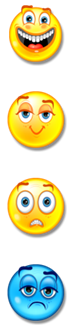 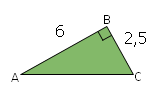 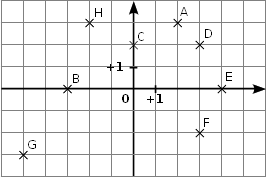 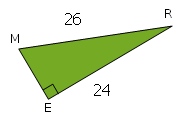 